Esta forma, junto con "Una guía para la misa con el obispo", está destinada para ayudar en la planificación de misas celebradas por el obispo.INFORMACIÓN BÁSICAEvento: ________________________________________________________________________ Fecha (Por favor incluya el día de la semana): __________________________________________Hora: __________________________________________________________________________ Lugar: _________________________________________________________________________ Dirección: ______________________________________________________________________ Misa a ser Celebrada:La Misa que se celebrará y las lecturas que se proclamarán están determinadas por las rúbricas o, si existe alguna opción para ser ejercida por el Obispo. Por favor revise esto con su oficina antes de la Misa. ¿Habrá hispanohablantes presentes? Sí / No (por favor circule uno)CONTACTO Persona contacto: _________________________________________________________________________ Correo Electrónico (E-Mail): ________________________________________________________________ Número de Teléfono: ______________________________________________________________________ Teléfono Celular: _________________________________________________________________________ (El teléfono celular se usará solo en caso de necesidad o emergencia, como cancelación debido a las inclemencias del tiempo o una llegada tardía inesperada).LECTURASDel día / Para el sacramento / Otro (por favor circule uno)Primera Lectura: _________________________________________________________________ Salmo Responsorial: ______________________________________________ Cantado / Hablado 	  (por favor circule uno) Segunda Lectura: (si es requerida) _____________________________________________________ Evangelio: ______________________________________________________________________EVENTO ESPECIAL (por favor circule uno si corresponde)Administración de un Sacramento / Dedicación / Bendición de Persona / Oración Especial Bendición de Objeto o Espacio / Aniversario / Otro: _______________________________SAGRADA COMUNIÓNNota: Los ministros ordinarios de la Sagrada Comunión son Sacerdotes y Diáconos. No es necesario que se ofrezca la Sagrada Comunión a los fieles en las dos especies, particularmente si hay un número insuficiente de ministros ordinarios presentes en la Misa. Sin embargo, si es la práctica habitual de la parroquia ofrecer la Sagrada Comunión bajo dos especies, esta práctica puede, por supuesto, continuarse cuando el Obispo celebre. Siempre debe haber dos estaciones de la Sangre Preciosa por cada estación para la Comunión.MINISTROS DE LA LITURGIACelebrante principal (si no es el obispo): ___________________________________________ Homilista (si no es el obispo): ___________________________________________________ Número de concelebrantes (si se sabe): ________________________________________________¿Habrá un Diácono de la Palabra? Sí / No (marque con un círculo) Nombre:_____________________________________________________________________ ¿Habrá un Diácono del Altar? Sí / No (por favor circule uno) Nombre:_____________________________________________________________________ MÚSICOS Nombre del coro o grupo: _________________________________________________________Nombre del director: ________________________________________________________________ Nombre del organista: _______________________________________________________________Nombre de Cantor: ________________________________________________________________SERVIDORES ALTARSe solicita amablemente que se asignen al menos cuatro y no más de seis monaguillos para una misa celebrada por el obispo.LECTORESSe necesitan lectores para la primera lectura y la segunda lectura (si hay una). A los lectores se les debe proporcionar una copia de las lecturas y / o la Oración Universal (Oración de los Fieles) mucho antes del día de la Liturgia para su preparación.PARTICIPANTES ESPECIALESSi se pretende incluir a otros grupos o participantes especiales (como Caballeros de Colón u otros grupos), indiqueQuién: _______________________________________________________________________Cómo: _______________________________________________________________________ANTES DE LA MISA¿Dónde se estacionará el obispo? (Será de ayuda que se le reserve un espacio): _______________________¿Dónde se revestirá el Obispo?: _______________________________________________________LA CELEBRACIÓN DE LA MISA RITOS INTRODUCTORIOSNota: Es apropiado, aunque opcional, que el Pastor le dé la bienvenida al Obispo, de inmediato que luego de la Señal de la Cruz y "Que la paz esté con usted".Rito Penitencial: A (Yo confieso ...)  /  B (Ten piedad de nosotros, Señor ...)  /  C (los "tropos")  (por favor circule uno)Hecho por: Diácono / Obispo (por favor circule uno)Kyrie (Señor, ten piedad): Cantado / Hablado (por favor circule uno)LITURGIA DE LA PALABRAOración Universal•   Las intercesiones deben prepararse de acuerdo con la Instrucción general del Misal Romano. Ver también "Una guía para la misa con el obispo".•   Por favor, limítelos a no más de 6 intercesiones.•   Se debe incluir una intercesión por las vocaciones al sacerdocio y a la vida consagrada.•   Incluya una introducción y una oración final para que el Obispo ordene y póngalas a disposición del Maestro de Ceremonias antes de la Misa.Preparación del Altar Para ser hecho por el Diácono del Altar y el Maestro de Ceremonias, y asistido por los servidores.Procesión del Ofertorio Los dones, no más de 6, deberían ser solo pan y vino.Oración EucarísticaLos concelebrantes de la oración eucarística deben, si es posible, acercarse al altar después de la oración sobre las ofrendas y permanecer allí hasta después de recibir la Sagrada Comunión.Nota: Las hostias no consagradas se deben distribuir en los distintos ciborios antes de que comience la misa, en lugar de pasar de una patena principal o un copón a un ciborio más pequeño en el momento del Cordero de Dios. Del mismo modo, si se van a utilizar múltiples cálices, el vino se debe verter en cálices antes de la misa, a excepción del cáliz principal.El Padre Nuestro: Hablado / Cantado (por favor circule uno)La Sagrada Comunión El/los Diácono(s) recibirán del Obispo. Mientras el Obispo está administrando la Sagrada Comunión a los Diáconos, cualquier Ministro Extraordinario de la Sagrada Comunión debe acercarse al santuario.RITOS DE CONCLUSIÓNDespués de la Oración después de la Comunión, ¿habrá algún anuncio adicional?Sí / No (por favor circule uno)Si la respuesta es "Sí", quién los hará: ____________________________________________________¿Habrá alguna presentación?Sí / No (por favor circule uno)Si la respuesta es "Sí", ¿A quién? __________________________________________________________________¿Qué? ______________________________________________________________________ Bendición y DespedidaEl Obispo ofrecerá breves comentarios y luego ofrecerá la bendición. Después de la bendición, el Diácono despide a la gente.SIGUIDO DESPUÉS DE LA MISASaludo al puebloEl Obispo saludará a la gente al salir de la Misa. Después de esto, él se cambiará las vestiduras para la Misa y luego procederá como se muestra a continuación.¿Qué sucederá después de la Misa (si algo): Sí / No (por favor circule uno)¿Habrá una recepción después de la misa? Sí / No (por favor circule uno)Si hay, dónde: ______________________________________________¿Se espera que el Obispo hable allí? Sí / No (por favor circule uno)  Si tiene alguna pregunta, comuníquese con Stacy Dibbern, Gerente de la Oficina del Obispo.Puede ser contactada por teléfono al (413) 452-0803 o por correo electrónico a bishopsoffice@diospringfield.org Envíe por correo este formulario completo:Stacy Dibbern, 76 Elliot St., P.O. Box 1730, Springfield, MA 01102-1730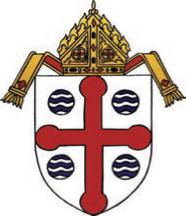 FORMULARIO DE 
PLANIFICACIÓN LITÚRGICAPara las misas celebradas por el Obispo ByrneEn la Diócesis de Springfield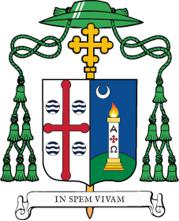 